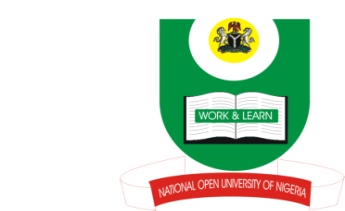 NATIONAL OPEN UNIVERSITY OF NIGERIA14-16 AHMADU BELLO WAY, VICTORIA ISLAND, LAGOSSCHOOL OF ARTS AND SOCIAL SCIENCESJUNE/JULY 2013 EXAMINATIONCOURSE CODE: PCR 371COURSE TITLE: THIRD PARTY INTERVENTION IN CONFLICT RESOLUTIONTIME ALLOWED: 3HRSINSTRUCTIONS: ANSWER ANY THREE QUESTIONS“Conflicts in Africa have been attributed to certain factors.” Mention four of these factors and justify the correctness with the analysis of the Nigerian political development. (23mks)What is third party intervention and how does it function?  (23mks)Examine the nature and basic features of social justice.  (23mks)How would you examine the nature of a negotiation process? (23mks)Examine the nature of power mediation.   (23mks)                                               (1Mark for good expression)